Комплекс основных характеристик программы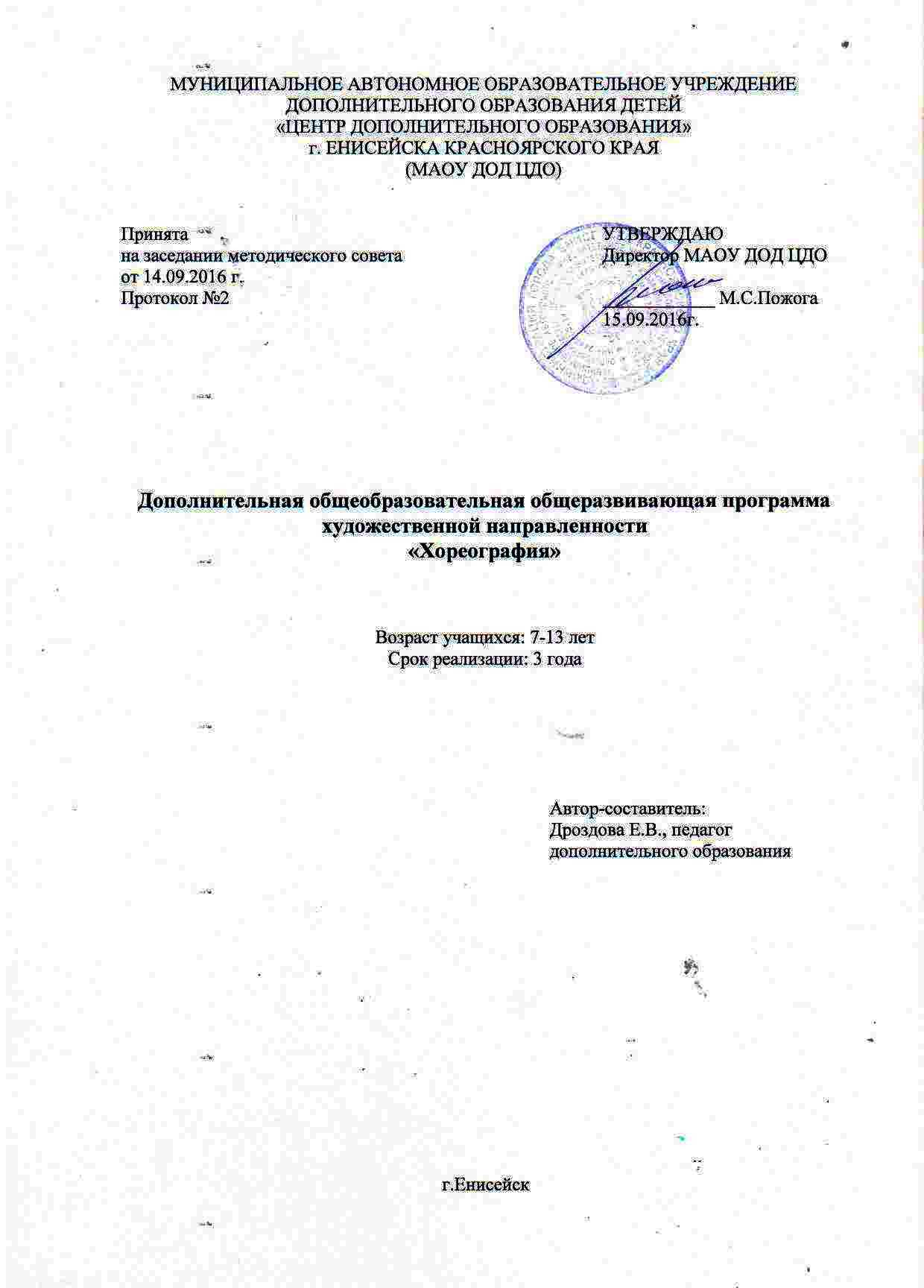 Пояснительная записка Программа предназначена для педагогов дополнительного образования средней школы и рассчитана на прохождение курса в режиме творческого объединения. В танцевальном искусстве красота и совершенство формы неразрывно связаны с красотой внутреннего содержания. В этом единстве заключена сила его эстетического, нравственного воздействия. Только в ходе развития творческих способностей начинается подлинное эстетическое воспитание. Воспитание потребности в творчестве, умение творить по законам красоты - это та сторона эстетического воспитания, которая связана с формированием мировоззрения и с воспитанием нравственных норм.Чрезвычайно благоприятным для развития творческих способностей является такой вид искусства, как танец. Танец как синтетический вид искусства сочетает в себе: музыку, телодвижение, артистичность.Танец, как и любой другой вид искусства, имеет свой выразительный язык, который в силу образной условности органично сочетается с условным языком музыки. Восприятие музыки в танце активно, что побуждает к танцевальному действию.Образовательной областью данной программы является искусство. Программа направлена на формирование практических умений и навыков в области хореографии. Направленность программы:художественная.Новизной образовательной программы является целостный, комплексный подход вопределении целей и задач обучения и воспитания, способствующих успешному личностному самовыражению ребёнка. Образовательная программа «Хореография» направлена на создание целостной культурно-эстетической среды для успешного развития ребенка. Под культурно-эстетической средой понимается совокупность следующих условий организации жизнедеятельности учащихся: сочетание различных видов деятельности: танца, игры, познания, общения для творческого самовыражения; создание дружного разновозрастного хореографического коллектива; приоритет духовно-нравственных ценностей в организации образовательного процесса и творческой жизни детского коллектива.Актуальность данной программы состоит в том, что в процессе учебных занятий у школьников происходит снижение работоспособности, ухудшается внимание, память, в результате длительного поддержания статистической позы нарушается осанка, увеличивается тенденция к наклону головы. На занятиях хореографией увеличивается объем двигательной активности, который оказывает значительное влияние на повышение умственной активности, развитие физических качеств, функциональное состояние сердечно-сосудистой и нервной системы. Движение в ритме и темпе, заданной музыкой, способствует ритмичной работе всех внутренних органов и систем, что при регулярных занятиях ведет к общему оздоровлению организма. Движение стимулирует процессы роста, развитие и формирования организма, способствует становлению и совершенствованию высшей психической и эмоциональной сферы, активизирует деятельность жизненно важных органов и систем, поддерживает и развивает их, способствует повышению общего тонуса.           Отличительная особенность:Программа  «Хореография» является модифицированная, разработана на основе авторской программы Бочкаревой Н.И. «Ритмика и хореография» г.Красноярск, 1994г. Отличается от уже существующей программы, тем, что здесь присутствует раздел современного танца.Педагогическая целесообразность. Образовательная программа педагогически целесообразна,так как предоставляет возможности для самовыражения каждому воспитаннику,способствует приобщению ребенка к миру прекрасного, воспитывает художественно-эстетический вкус. Программа нацелена на то, чтобы научить каждого ребёнка управлять своим телом через развитие и раскрытие эмоций и волевых импульсов.        Возраст учащихся по программе:Возраст детей, участвующих в реализации данной образовательной программы 7-13 лет.Возрастные особенностиКоличество учащихся в группе:1-й год обучения - 12 чел.2-й год обучения – 10-12 чел.3-й год обучения – 8-12 чел.Основным условием приема является желание учащихся.       Сроки реализации программыДанная программа рассчитана на 3 года. 1 год обучения - 144 часа; на полное освоение программы требуется 432 часа.       Форма обучения: очная форма работы..       Режим занятий: Занятия хореографического коллектива проводиться в специально оборудованном, хорошо проветриваемом танцевальном классе.Занятия группы проходят два раза в неделю по два академических часа: первый год обучения  по 30 мин., второй и третий год обучения по 45 мин. с 10 мин. переменой.Цели обучения: развитие личности ребенка, способного к творческому самовыражению через овладение основами хореографии.           Задачи программы:Личностные:- развивать чувства прекрасного, понимания и сопереживания искусству танца;- формировать установки на безопасный, здоровый образ жизни;Метапредметные:- развивать мотивацию к творческому труду, работе на результат; - развивать силу и выносливость, терпение и ответственность;- формировать навыки работы в коллективе;Предметные:-  формировать художественно-эстетические способности учащихся;- сформировать первоначальных представлений о роли танца в жизни человека, его роли в духовно-нравственном развитии человека;- сформировать основы хореографической культуры, в том числе на материале хореографической культуры народов мира;- развивать художественный вкус и интерес к танцевальному искусству;- развивать умения воспринимать чувство ритма и выражать свое отношение к танцу;- сформировать танцевально-ритмические умений и навыки;- развивать выразительность движения и координацию движения;- научить владеть базовыми элементам различных танцевальных жанров;- научить самостоятельно использовать полученные знания и навыки в работе над пластическими образами;- обучить основам импровизации.Учебно-тематический план1 год обучения:2 год обучения:3 год обучения:Содержание учебного плана 1 – го года обучения:Азбука музыкального движенияТеория. Мелодия и движения. Темп (быстро, умеренно, медленно). Музыкальный размер 4/4, 3/4, 2/4. Контрастная музыка: быстрая – медленная. Характер музыки: весёлый -  грустный. Правила перестроений из одних рисунков в другие, логика поворотов.Практически зантия. Музыкально-пространственные упражнения: маршировка в темпе и ритме музыки, шаг на месте, повороты на месте, фигурная маршировка с перестроением: из колонны в шеренгу и обратно. Танцевальные шаги, подскок, галоп.  Шаги в образах, например оленя, лисы, ежа и т.д.  Упражнения в партере делятся на положения: лежа на спине, лежа на животе, сидя. Фольклорные  игры, задачи на импровизацию.Современный танецТеория. История джаз-танца; основные ритмы джаза; использование музыкальных инструментов, ритмического и голосового сопровождения; основные элементы движений.Терминология, основные понятия и принципы исполнения основных движений; последовательность проведения разминки и ее свойства; темп и ритм. Практические   занятия.Основные движения и шаги афроджаз-танца; соединение этих движений в связки; композиционное построение танца.Отработка движений под счёт; отработка движений под музыку; соединение движений в связки под счёт; соединение движений в связки под музыку; отработка танцевальных композиций.Отработка движений под счёт; отработка движений под музыку; соединение движений в связки под счет; соединение движений в связки под музыку; отработка танцевальных композиций.Народно-сценический танецТеория. Развитие русского танца тесно связано со всей историей  народа, с его бытом и обычаями. Русский танец удивительно богат своими красками, большим разнообразием движений, композиционных построений, форм (хороводы,  переплясы и пляски)  и сюжетов (лирические, игровые, весёлые и удалые).В танцах  встречаются как простые, так и очень сложные движения, с ярко выраженным гротесковым характером. Русский танец может быть представлен достаточно широко, и поэтому его освоение предлагается в течение  всего срока обучения.Практические   занятия. Раскрывание и закрывание рук, поклоны, притопы (одинарные и тройные), перетопы  тройные, простой  шаг, простой русский шаг, боковой шаг на всей стопе и на полупальцах по прямой позиции, «ковырялочка» с двойным притопом, тройным притопом, «ёлочка», подскоки на месте, с продвижением вперёд, назад и вокруг себя, бег на месте , с продвижением вперёд и назад на   полупальцах, рисунок танца и положение рук в массовом танце.Элементы  классического  танца.Теория.  Знакомство с суставно-мышечным аппаратом.Основной задачей первого года является постановка ног, корпуса, рук, головы в процессе усвоения основных движений классического тренажа  на середине, развитие элементарных навыков координации движений.       Практические   занятия. Экзерсис  середине зала:demi-plies  по 1,3позицииgrandplies  по 1, 3 позиции   battementtendus из 1 и 3 позицииbattementjetes  по 1 и 3 позиции повороты на двух ногах1,2 portdebrasАллегро: tempslevesauté по 1, 2,5 позиции. petitchangementdepied.paseсhаppe из 1 во 2 и обратно.Постановочная работаТеория. Постановка по выбору педагога. Объяснения идеи, сюжета. Прослушивание и определение характера музыки. Практические   занятия.   Постановка рисунка. Проучивание движений, ходов, композиций и комбинаций.        6.	Репетиционная  работа 	Постановка и отработка  концертных номеров.АттестацияТекущая.Тестирование по основным темам первого полугодия.Промежуточная.Теория Контрольный урок. Тестирование  по основным темам всего 				курса обучения.Практика. Выступление на отчетном концерте, проверка  умений  соотносить  движения  с  музыкой и  владеть  свободой движения  во время выступления;Содержание учебного плана 2 – го года обучения:Азбука музыкального движенияТеория. Закрепляется материал первого года обучения: мелодия и движения. Темп (быстро, умеренно, медленно) и ритм. Музыкальный размер 4/4, 3/4, 2/4. Контрастная музыка: быстрая – медленная. Характер музыки: весёлый -  грустный. Правила перестроений из одних рисунков в другие, логика поворотов.Практические занятия. Музыкально-пространственные упражнения: маршировка в темпе и ритме музыки, повороты на месте, фигурная маршировка с перестроением: из колонны в шеренгу и обратно. Движения по диагонали различными рода комбинированными шагами и проходками. Танцевальные шаги, подскок, галоп.  Шаги в образах.  Упражнения в партере делятся на положения: лежа на спине, лежа на животе, сидя. Упражнения с предметом (лентой, мячом). Фольклорные  игры, задачи на импровизацию.Современный  танецТеория. Виды разминок; свойства разминки; последовательность проведения; используемый темп и ритмы.Практические   занятия.Отработка упражнений разминки на середине зала:plie;battement tendu, jete;rond de jambe par terre;jete-tombe;developpe;grand battement jete;растяжка-stretgh.Отработка упражнений для разминки на полу:разминка для стоп;контракция-расслабление;длинные линии;растяжка;упражнения для пресса.Отработка упражнений для разминки на середине зала: изоляция;координация;основные шаги;изучение поворотов;прыжки.Отработка движений под счёт; отработка движений под музыку без остановок:экзерсис на середине;партер;растяжка;adajio со сменой уровней;прыжки;вращения.Народно-сценический танецТеория. Второй год обучения включает в себя изучение     танцевальных композиций, способствующие развитию координации движений учащихся.     Продолжается   работа  над  движениями  русского народного танца. Знакомство с национальными танцами Белоруссии.Практические    занятия. Элементы  русского народного  танцараскрывание рук  движение рук с платком из подготовительного положения в 1-е положение и в    4-ю и 5-ю позициибытовой шаг с притопом«шаркающий» шаг:   - полупальцами по полу«переменный» шаг: - с притопом и продвижение вперёд«девичий ход»  с переступаниямибоковое «припадание»перескоки с ноги на ногу по 3-й свободной позиции и продвижение в сторонупоочередное выбрасывание ног перед собой   на носок . На месте и с отходом назаддробные движенияБелорусский народный танецБелорусский народный танец по своему лексическому материалу очень удобен для обучения  детей. Белорусские хороводы, игровые танцы, отображающие трудовые процессы, известны по всей нашей стране и пользуются большой популярностью. Характер движений белорусских народных танцев легкий и трамплинный. Наиболее известными танцами в Белоруссии являются «Лявониха», «Крыжачок» и  полька.Элементы  танца  «Крыжачок»- положение рук в сольном танце, положение рук в массовых и парных танцах.   - подскоки на двух ногах по 1-й прямой позиции на месте   -тройные подскоки на двух ногах по 1-й прямой позиции   - основной ход   - поочередные выбрасывания ног на каблук вперёд   - тройные притопы с поклоном   - присядка на двух ногах по 1-й прямой позиции с продвижением   из стороны в сторону.Классический  танецТеория.  Основные задачи второго года обучения:  увеличение количества упражнений, развитие силы ног, устойчивости, техники исполнения. Начинается изучение экзерсиса у станка.  В процессе усвоения основных движений классического тренажа у станка и на середине, развитие элементарных навыков координации движений. Вначале все упражнения изучаются лицом к станку.Практические   занятия.  Экзерсис  у  станка:gemi-plies по1,2,5 позициям,grandplies по 1,2,5 позициям,battementtendus из 1, а затем из 5 позиции,battementjetes  по 1, а затем по 5 позиции,rond  de  jambe  par  terreen de hors et  en  dedans, затемна  demi-plies,  battement   fondus,battement  frappes,grands   battement   jetespuantes,повороты на двух ногах, на одной ноге,  позы и положение у станка.     Экзерсис  середине зала:demi-plies по 1,5 позиции. grandplies по 1,5 позиции.   battementtendus  из 1 и5 позициям. battementjetes  по 1 и5 позициям.rond  dejambe  par  terreen de hors et  en  dedans.battementfondus.grands   battement   jetespuantes . 1,2,3  portdebras.повороты на двух ногах. Аллегро: падеша.temps  leve  sauté,  petitchangementdepied.Постановочная работаТанцы ставятся на основе  программного материала. Детские танцы усложняются композиционно.Репетиционная работа.Постановка и отработка концертных номеров.     7.АттестацияТекущая.Тестирование по основным темам первого полугодия.Промежуточная.Теория Контрольный урок. Тестирование  по основным темам всего курса обучения.Практика. Выступление на отчетном концерте, проверка  умений  соотносить  движения  с  музыкой и  владеть  свободой движения  во время выступления.Содержание учебного плана 3 – го года обучения:Азбука музыкального движения.    Теория. На третьем году обучения особое внимание уделяется разделу музыкальной грамоты.            Учащиеся на слух определяют музыкальный размер, темп, на слух повторяют ритмический рисунок.Практические занятия. Определение и передача в движении : характера музыки, темпа. Сильных и слабых долей. Свободное размещение в зале с последующим возвращением в колонну, круг, линию и обратно на месте  и в продвижении. Упражнения на развитие художественно-творческих способностей: «Весёлые барабанщики», « Клоуны», «Под дождём».Современный урок.Теория. Основоположник танца модерн; возникновение и развитие его направлений; основополагающие принципы и движения  танца. Терминология, основные понятия и принципы исполнения основных движений; последовательность проведения разминки и ее свойства; темп и ритм. Основные шаги и движения, используемые в технике М.Грехэм; соединение этих движений в связки; композиционное построение танца.Практические занятия. Отработка основных движений техники М. Грехэм:контракция и расслабление на полу;разминка ног и корпуса на полу;координация на полу;упражнение для пресса;контракция и расслабление на середине;разминка тела на середине;координация;прыжки;вращение.Отработка движений под счёт; отработка движений под музыку; соединение движений в связки под счет; соединение движений в связки под музыку; отработка танцевальных композиций.Народно-сценический танецТеория. На 3-м году обучения  начинается изучение экзерсиса  у станка. На середине изучение  более сложных элементов, требующих соответствующей координации в исполнении и силовой нагрузки. С этого года активнее работают руки, добавляются  перегибания корпуса, полуповороты.  На середине зала построение не сложных комбинаций и композиций на материале русского и итальянского танцев. Активнее изучаются прыжки на одной ноге, с одной ноги на другую и с двух ног на одну.  Практические занятия.Упражнения  у  станка:приседания резкие и плавные по 1-й, 2-й и 5-й открытым позициям и 1-й прямоймаленькие броски (battementstendusjetes),  сквозные по 1-й открытой позиции (balanouirs) с ударом каблуком опорной ноги в полуприседаниикруговые скольжения по полу (ronddetortille)повороты стопы (pastorille)подготовка к «верёвочке» с поворотом колена работающей ноги в закрытое положение и обратноразвертывание ноги (battementsdeveloppe) на 90* с одним ударом каблуком опорной ноги в полуприседании вперед, в сторону и назад (плавные и резкие)подготовка к «чечетке» (flic-flac) в открытом положении  вперед, в сторону и назад«веер» - маленькие броски работающей ноги от щиколотки опорной  ноги с вытянутой стопойповоротыподготовка  к  «качалке»  и  «качалка»выстукивания поочередные каблуками и полупальцами по 1-й позиции прямой.   растяжка из 1-й прямой позиции с перегибанием корпуса большие броски  (grandsbattements)   по 5-й открытой позиции вперед, в сторону и назаднаклоны и перегибы корпуса по 1-й и 4-й прямым позициям на полупальцах вперед, в сторону и назад.присядкиподнимание на полупальцы в сочетании с продвижением рукРусский   народный    танец боковые перескоки с ударами полупальцами в полбоковые перескоки с ударом каблуком впереди стоящей ноги«ключ» с двойной дробьюдробная «дорожка» с продвижением вперед и с поворотомдвойная  дробь на месте, с поворотом и с продвижением впереддробь  на  «три ножки»«моталочка»«маятник»  в прямом  положениибыстрый русский  бег  с продвижение вперед  и назадхлопушкивращенияУкраинский  народный  танецУкраинское народное творчество отражает многовековую историю  народа. Любовь к своей Родине, радость труда, юмор – всё это находит отражение в украинских народных танцах. Исполнение женских и мужских танцев различно. Женские – лиричны, наполнены поэзией, мужские отличаются динамикой исполнения, широтой движений, большими прыжками и вращениями.Элементы танца1).  Позиции и положения ног.2).  Позиции и положения рук.3).  Положения рук в парном и массовом танце.4).  Подготовка к началу движения.5).  Простые наклоны на месте без рук и с руками (женские и мужские).6).  Притоп.7).   Медленный женский ход.8).  «Дорижкапростая» (припадание) с продвижением в сторону.9).  «Тынок» (перескоки с ноги на ногу).10). «Выхилястник (ковырялочка):       - «выхилястник» с «угинанием» (Ковырялочка с открыванием ноги).11). «Бигунец».12). Ход назад с остановкой на третьем шаге.Классический  танецТеория.  Основные задачи третьего года обучения:  увеличение количества упражнений, развитие силы ног, устойчивости, техники исполнения. Начинается изучение экзерсиса у станка,  прыжков с приземление на одну ногу, позы классического танца.  Закрепляется азбука классического танца. Основные задачи третьего года обучения: выработка навыков правильности и чистоты исполнения, развитие координации, развитие силы ног путём введения полупальцев в экзерсисе у станка. Закрепляются позы классического танца. Работа над portdebras.Практические занятия.Экзерсис у станка Экзерсис  у  станка:battementtendus  из 5 позиции в сторону, вперед, назад.battement  tendusen double battement tendusпо 2-йпозиции.battementjetesиз 5 позиции.demi  rond  de  jambeна 45*  en de hors et  en  dedans.battement  fondus c plies releveнавсейстопе.battement frappes.  et doubles frappes  на 45* навсейстопе.battementsoutenus в сторону, вперёд, назад, носком в пол и на 45*.rond de jambeenl’airendehors et en dedans на 45* навсейстопе.battementreleveslents  на  90* вперед, в сторону, назад.grands   вattementjetes.Экзерсис  на  середине  зала:battementtendus  из 5 позиции в сторону, вперед, назад.battement  tendusen double battement tendusпо 2-йпозиции.battementjetesиз 5 позиции.demi  rond  de  jambeна 45*  en de hors et  en  dedans.battement  fondus  c  plies- releveнавсейстопе.battement frappes.  et doubles frappes  на 45* навсейстопе.battementsoutenus в сторону, вперёд, назад, носком в пол и на 45*.battementreleveslents  на  90* вперед, в сторону, назад.grandsвattementjetes.Аллегро:pas assemble .paschosse во всех направлениях и в позах.pasjetesc   окончанием на одну ногу.перекидное jetes. Вначале изучается по прямой с шага, каждое отдельно,  затем вначале на 45*.  Постановочная работа.Танцы ставятся на основе  программного материала. Репетиционная работа.Постановка и отработка концертных номеров.АттестацияТекущая.Тестирование по основным темам первого полугодия.Итоговая.Теория. Контрольный урок. Тестирование  по основным темам всего 				курса обучения.Практика. Выступление на отчетном концерте, проверка  умений  соотносить  движения  с  музыкой и  владеть  свободой движения  во время выступления. Определение уровня теоретической подготовки воспитанников в области хореографии.Планируемые результаты:К концу первого года обучения:Должнызнать:терминологию классических движений в экзерсисе;основы музыкальной грамоты;позиции рук и ног;Будет уметь:исполнять основные движения и танцевальные этюды классического и народного танцев;определять темп, ритм, характер в предлагаемой мелодии;четко определять начало и конец музыкальной фразы, согласовыватьдвижения с музыкой;выполнять простые и сложные элементы;контролировать и координировать своё тело;сопереживать и чувствовать музыку.владеть основами афро-джаз танца.владеть актерской выразительностью и импровизации;К концу второго года обучения:Должнызнать:основные термины классического и современного танца;историю создания танцев народов мира;лучшие образы хореографического, музыкального искусства.элементы белорусского танца;Будет уметь:выразительно и грамотно исполнять танцевальные композиции;при работе в группе находить общий язык со всеми для выполнениятворческих заданий;выразительно и ритмично двигаться в соответствии с образом танца;развивать пластичность и гибкостьсамостоятельно исполнять изученные комбинации;будет уметь ориентироваться в пространстве;К концу третьего года обучения:Должнызнать:новые направления и названия движений;историю создания танцев народов мира;основные позы классического танца;самостоятельно работать с музыкальным материалом;основные элементы украинского танца.Будут уметь:выразительно и грамотно исполнять танцевальные композиции;при работе в группе находить общий язык со всеми;уметь мобилизоваться для выполнения заданияв определенном режиме, стиле;выразительно и ритмично двигаться в соответствии с образом танца;будет уметь ориентироваться в танцевальных и музыкальных направлениях;владеть техникой Марты Грехом; Комплекс организационно-педагогических условийКалендарный учебный графикКоличество учебных недель: 36 недель. Учебных дней: 72 дня.Даты начала и окончания учебных периодов: начало года и окончание года с 01.09 по 31.05.Условия реализации программыМатериально-техническое обеспечение. наличие просторного зала для занятий ритмикой и танцем;качественное освещение в дневное и вечернее время;ноутбук; колонки мультимедийные; хореографические станки;зеркала;музыкальный центр;видеоплеер;аудиозаписи, CD записидиски DVD;музыкальная аппаратура (музыкальный центр, магнитофон),коврики для выполнения упражнений;Информационное обеспечение. Видеоматериалы :Мастер-класс на видео в Новосибирске. «Детский танец». Машунова А., июнь 2007г. (№123).Мастер-класс на видео в Новосибирске. «Партнеринг» Голубев В., июнь 2006г. (№84).Мастер-класс на видео в Новосибирске. «Классический джаз» Каспарова Н. (№11).Мастер-класс на видео в Новосибирске. «Джаз для детей» Каспарова Н.    (№92).Мастер-класс на видео в Новосибирске. «Дети – они как звери! Среда обитания. Эволюция.»  Головня С., Сошникова А., 2006г. (№65). Мастер-класс на видео в Новосибирске. «Молдавский народный танец». Головня С., Сошникова А. 2006г. (№67).Мастер-класс на видео в Новосибирске. «Джаз-Модерн танец». 2001г.Мастер-класс на видео в г.Дивногорске. «Народно-сценический танец». Зацепин.Мастер-класс на видео в Новосибирске. «Ритмические разминки. Детские массовые сценические танцы.» 2006-2007г.Мастер-класс на видео «Методика и постановки детского танца для детей 3-4/5-6 лет» А.Уфимцева в 6 дисках (№32).Мастер-класс на видео по джаз танцу Э.Таха.Школа танцев для детей от 3 до 14 лет.Школа брейк данса. Серия «Учимся танцевать».Всероссийский конкурс взрослых танцевальных коллективов имени М.Годенко.«Ромео и Джульетта» постановка Ю.Григоровича.«Щелкунчик»  постановка Ю.Григоровича.«Спящая красавица» постановка Сергеева.CD диски:Сборник «Современный танец. Урок. »Сборник детских песен «Маленькая страна».Сборник песен №1.Сборник детской песни «1-2-3 на носочки».Сборник к мастер-классу «Детский танец» (№123А).Сборник песен №2.Сборник песен №3.Сборник «Современный танец».Сборник «Греция, вальс и рок-н-ролл».Сборник «Новогодние песни». Сборник «80-е хиты».Сборник песен №4.Сборник песен №5.Сборник детских песен «160 песен».Сборник детских песен «140 песен».Сборник детских песен «100 песен».Сборник детских песен «Загадай желание».Сборник музыки к курсу №232.Сборник народной музыки.Сборник русской народной музыки.Сборник детской музыки «На крыльях мечты».Сборникмузыки для урока №217.Сборник музыки для урока №144.Сборник музыки «Теремок».Сборник песен №6.Сборник немецкой музыки.Сборник детских песен «Дружба».Сборник «Клубный танец».Сборник «Джаз. Музыка для урока».Сборник «Молдавский народный танец».Сборник «Украинский народный танец».Сборник «Народной музыки».Сборник детской музыки «Барбарики».Формы аттестацииМетодические материалыМузыкальное сопровождение занятия предполагает наличие аудио и видеотехники, фотоаппарат, материалы для изготовления концертных костюмов, аудио и видеокассеты.Список литературы:Базарова Н., Мей В. Азбука классического танца. – Л.: Искусство.1983.Базарова Н. Классический танец. – Л.: Искусство, 1980.Беликова А.Н., Пуртова Т.В., Кветная О.В. Учите детей танцевать – М.: Владос . 2004.Борзов А.А. Танцы народов СССР. Ч. 1. Русский танец. – М.1983.Бриль И. Практический курс джазовой импровизации. – М.: Искусство.1982.Ваганова А. Я. Основы классического танца. – Л.: Искусство. 1980.Васильева Е. Танец - искусство. – М.1968.Гусев Г.П. Методика преподавания народного танца (этюды). - М.: Владос. 2004.Гусев Г.П. Методика преподавания народного танца /танцевальные движения и комбинации на середине зала.- М.: Владос.2004.Гусев С. Детские бытовые массовые танцы. – М.1985.Каплунова И., Новаскольцева И. «Музыка и чудеса».С-Пб:Композитор. 2000. Климов А. Основы русского народного танца. – М.: Искусство.1981.Корнеева Т.Ф. Музыкально-ритмические движения (2 части). – М.:Владос.2001.Костровицкая В., Писарев А. Школа классического танца. – Л.: Искусство. 1986.Лифиц И.В. «Ритмика». – Москва: «Академия», 1999г.Мошкова Е.И. Ритмика и бальные танцы для начальной и средней школы. – М.: Просвещение.1997.Пинаева Е.А. Программа ритмика и танец. – М.2006.Пуртова Т.В., Беликова А.Н, Кветная О.В. Учите детей танцевать – М.: Владос.2004 .Тарасова М. Маргарет Грэхем -95лет. Сов. Балет.1990.№2Федотова С.Г. Программа по гимнастике. – М.2003.Фирилева Ж.Е., Сайкина Е.Г. «Са-Фи-Дансе». Танцевально-игровая гимнастика для детей: Учебно-методическое пособия для педагогов дошкольных и школьных учреждений. – СПБ: «Детство – пресс», .Франио Г. Программа по ритмике для 1,2 классов. М.1997г.  № п/пНазвание раздела, темыКоличество часовКоличество часовКоличество часовФормы аттестации/ контроля№ п/пНазвание раздела, темыВсегоТеорияПрактикаФормы аттестации/ контроля1.Азбука  музыкальногодвижения341222тестирование2.Современный танец24816Открытое занятия,тестирование3.Народно-сценический танец24618Открытое занятия,тестирование4.Элементы  классическоготанца20812Открытое занятия,тестирование5.Постановочная работа20812Выступления в концертных мероприятиях6.Репетиционная  работа16-----16Выступления в концертных мероприятиях7.Аттестация633Итого:1444599№ п/пНазвание раздела, темыКоличество часовКоличество часовКоличество часовФормы аттестации/ контроля№ п/пНазвание раздела, темыВсегоТеорияПрактикаФормы аттестации/ контроля1.Азбука  музыкальногодвижения26818Тестирование 2.Современный танец26818Открытое занятия,тестирование3.Народно-сценический танец24420Открытое занятия,тестирование4.Элементы  классическоготанца20416Открытое занятия,тестирование5.Постановочная работа22319Выступления в концертных мероприятиях6.Репетиционная  работа22------22Выступления в концертных мероприятиях7.Аттестация422Итого:14429115№ п/пНазвание раздела, темыКоличество часовКоличество часовКоличество часовФормы аттестации/ контроля№ п/пНазвание раздела, темыВсегоТеорияПрактикаФормы аттестации/ контроля1.Азбука музыкальногодвижения201010Тестирование 2.Современный танец281018Открытое занятия,тестирование3.Народно-сценический танец.26818Открытое занятия,тестирование4.Классический танец22715Открытое занятия,тестирование5.Постановочная работа22616Выступления в концертных мероприятиях6.Репетиционная работа      22-22Выступления в концертных мероприятиях7.Аттестация422Итого:14443101Вид контроляЦель проведенияВремя проведенияФорма проведениявходной контрольопределение уровня развития обучающихся на начальном этапе реализации образовательной программыв начале 1-го года обучения (сентябрь)наблюдениетекущий контрольопределение степени усвоения обучающимисяучебного материала, степень сформированности учебных навыковв течение учебного года: на каждом занятии, в конце изучения темыТестирование, участие в конкурсах и фестивалях, выступления в концертных мероприятиях.промежуточный контрольопределение степени усвоения обучающимися учебного материала, определение промежуточных результатов обученияв конце I полугодия 2 года обучения (декабрь)участие в конкурсах и фестивалях, выступления в отчетном концерте, тестирование, итоговый контрольопределение результатов обучения по итогам реализации образовательной программыв конце курса обучения (в конце 3-го года обучения; май)Выступления на Отчетном концерте; участие в Класс – концерте.Раздел или тема программыФормы занятийПриёмы и методы организации образовательного процесса (в рамках занятия)Дидактический материалТехническое оснащение занятийФормы подведения итоговАзбука музыкального движенияГрупповаяПрактическое занятиеАнализ структуры музыкального произведенияИллюстрации нотМузыкальный центр, CD диски, одежда для занятий хореографиейКонтрольное занятие ТестированиеСовременный танецГрупповаяПрактическое занятиеИгра сюжетно-ролеваяПоказ педагогом приёмов исполненияУстное описание упражненийНаблюдениеТренировочные упражненияПоказ видеоматериалов ВидеоматериалМузыкальный центр, CD диски, одежда для занятий хореографиейDVD-проигрывательКонтрольное занятие ТестированиеОткрытое занятие для родителейНародный танецГрупповаяПрактическое занятиеПоказ педагогом приёмов исполненияУстное описание упражненийНаблюдениеТренировочные упражненияПоказ видеоматериалов и иллюстрацийВидеоматериалИллюстрацииМузыкальный центр, CD диски, одежда для занятий хореографиейDVD-проигрывательКонтрольное занятие ТестированиеОткрытое занятие для родителейКлассический танецГрупповаяПрактическое занятиеПоказ педагогом приёмов исполненияУстное описание упражненийНаблюдениеТренировочные упражненияПоказ видеоматериалов и иллюстрацийВидеоматериалИллюстрацииМузыкальный центр, CD диски, одежда для занятий хореографиейDVD-проигрывательКонтрольное занятие ТестированиеОткрытое занятие для родителейПостановочная работаГрупповаяИндивидуальнаяРепетицияПоказ педагогом приёмов исполненияУстное описание упражненийНаблюдениеТренировочные упражненияМузыкальный центр, CDдиски, одежда для занятий хореографиейКонцертные выступленияКонкурсыРепетиционная работаГрупповаяИндивидуальнаяРепетицияПоказ педагогом приёмов исполненияУстное описание упражненийНаблюдениеТренировочные упражненияМузыкальный центр, CD диски, одежда для занятий хореографиейКонцертные выступленияКонкурсы